EPPO Datasheet: Phytophthora lateralisLast updated: 2021-10-18IDENTITYNotes on taxonomy and nomenclaturePhytophthora lateralis is a rather uniform and distinctive species and its taxonomy has not been complicated by name changes. Unrelated species have been misidentified as P. lateralis, especially in work completed before molecular diagnostics were available (Hansen et al., 1999; 2000; CABI 2021).HOSTSThe evolutionary and geographic origins of P. lateralis were investigated in a number of studies. Four lineages were identified, the origins of which are not fully elucidated. Two of the lineages are considered to be indigenous in cloud forests of Taiwan on Chamaecyparis obtusa (Brasier et al., 2010, 2012; Vettraino et al., 2016). The main host of P. lateralis is Chamaecyparis lawsoniana (Port Orford cedar). Other Cupressaceae such as several false cypresses (Chamaecyparis spp.), Taxus brevifolia (Pacific yew), Thuja occidentalis (Eastern white cedar), Common juniper (Juniperus communis, see FERA unpublished record, 2014; Peterson et al., 2020) and Siberian cypress (Microbiota decussata), have also been reported as hosts (Brasier et al., 2010; DeNitto & Kliejunas, 1991; Green et al., 2013; Murray & Hansen, 1997; Peterson et al., 2020; Schlenzig et al., 2011, 2014) however, infections of such hosts usually occur in the vicinity of heavily infected Port Orford cedars (CABI, 2021). Further naturally infected host plant species are periwinkle (Vinca spp.) and petunia (Petunia spp., Forestry Research, 2021). Reports of P. lateralis naturally infecting some other hosts (Robertson, 1982) are considered to be misidentifications of other Phytophthora spp. such as P. gonapodyides (E. Hansen, Oregon, USA, 2006, pers. comm.). Artificial infection has been obtained in inoculation experiments with Rhododendron spp. (Hoitink & Schmitthenner, 1974), Pseudotsuga menziesii (Pratt et al., 1976) and Chamaecyparis nootkatensis (Kliejunas, 1994). A comprehensive list of hosts including some doubtful species can be found in FERA, 2015.Host list: Chamaecyparis lawsoniana, Chamaecyparis obtusa, Chamaecyparis pisifera, Juniperus communis, Microbiota decussata, Petunia sp., Taxus brevifolia, Thuja occidentalis, Vinca sp.GEOGRAPHICAL DISTRIBUTIONP. lateralis was first reported as causal agent of Port Orford cedar root disease in Washington State (USA) in 1923, and described and named by Tucker and Milbrath (1942), although by that time it had spread to other parts of Washington and to Oregon. By the 1950s, the pathogen was present in British Columbia, Canada (Atkinson, 1965). It also had reached the native range of C. lawsoniana in southwest Oregon. The pathogen was reported in California in 1981 (Kleijunas and Adams, 1981), and is now present in all parts of the Port Orford cedar range in these two states. Localized outbreaks were recorded in other regions of the North American continent (Washington, Florida; CABI 2021).Since Asiatic species from the genus Chamaecyparis are resistant to the pathogen, the origin of the species was considered to be Asia (Sinclair et al., 1987). Following this assumption expeditions to South East-Asian cloud forests resulted in the recovery of the species in forests of Taiwan from leaf litter of two native Chamaecyparis species (Brasier et al.,2010). Later on, the pathogen was isolated from symptomatic leaves of C. obtusa var. formosana in Taiwan (Webber et al., 2012). Recently P. lateralis was identified from leaf litter of Chamaecyparis in evergreen forests of Japan (Jung et al., 2021).The introduction from Asia into North America during the first half of the 20th century was therefore considered likely to be the reason for the impact of the pathogen to the highly sensitive Port Orford cedar (Brasier et al., 2012). In Europe P. lateralis was first recorded in 1998 in France, where it likely had been introduced with C. lawsoniana nursery plants (Hansen et al., 1999). From 2005 on mortality of C. lawsoniana was observed in Brittany and in 2009 thousands of shelterbelts of this species over a 400-km2 area were affected by the pathogen (Robin et al. 2010). In 2004 and 2010 the pathogen was recorded in the Netherlands, again on C. lawsoniana nursery stock (Meffert 2007; J. Meffert pers. comm.). In 2010 P. lateralis was identified from dying C. lawsoniana in Western Scotland (GB) and from 2010 on numerous outbreaks of the pathogen were recorded on woodland and amenity plantings of C. lawsoniana in England, Ireland as well as in Northern Ireland (Green et al., 2013; O'Hanlon et al., 2016). In Scotland P. lateralis was isolated from nursery plants of C. lawsoniana as well as Thuja occidentalis imported from continental Europe (Schlenzig et al. , 2011).Four distinct lineages of P. lateralis are known, two of them from Taiwan J (TWJ), Taiwan K (TWK), one from North America (Pacific Northwest) and one from the United Kingdom (Brasier et al., 2012). The American strains represent a further lineage originating from strains that are likely to be from an unknown Asian source (Vettraino et al., 2016). From North America, the pathogen was introduced into Europe (same lineage). The lineage found in the United Kingdom could have originated from hybridisation (Vettraino et al., 2016).
EPPO Region: France (mainland), Ireland, Netherlands, United Kingdom (England, Northern Ireland, Scotland)
Asia: Japan (Kyushu, Shikoku), Taiwan
North America: Canada (British Columbia), United States of America (California, Florida, Oregon, Washington)
South America: Argentina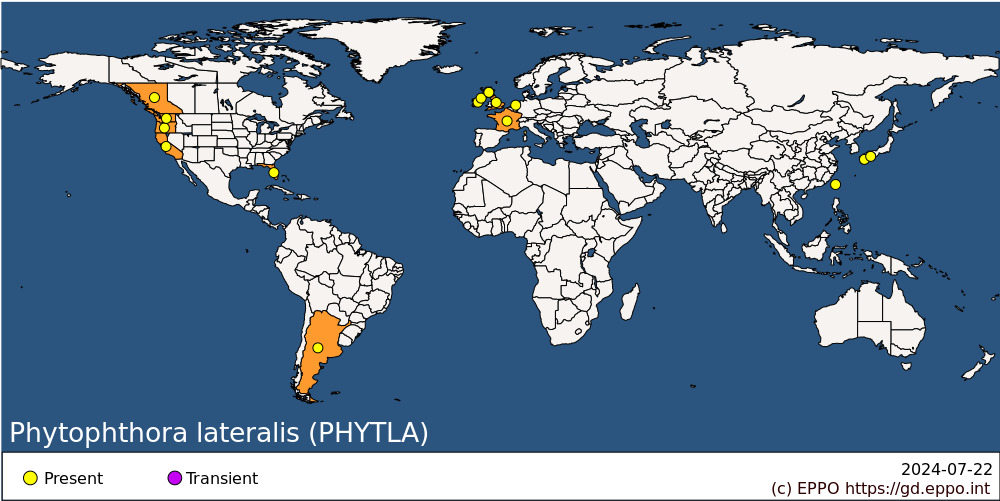 
BIOLOGYP. lateralis initially parasitizes roots. In roots of C. lawsoniana, the pathogen is present as mycelium, from which sporangia are formed. Under suitable conditions (i.e. available moisture and temperatures of 10 –20°C), the sporangia release zoospores that swim autonomously, or can also be carried by natural movement of soil water. Sporangia are mainly not caduceus however a small proportion are able to break off (Brasier et al., 2010, Hansen et al., 1999, Webber et al., 2012). The zoospores are subject to chemotactic attraction by susceptible host rootlets, to which they attach, then, germinate and infect (Kliejunas, 1994). They may also encyst, and the cysts may be transported by water to infect further roots. P. lateralis mycelium spreads through the inner bark and cambium of the root system to the root collar, which can result in the eventual death of the host. Infection can occur at temperatures of 3–25°C (optimum 15–20 °C, Sinclair et al., 1987).Sometimes foliage is infected. This refers to C. lawsoniana but also to C. obtusa (Webber et al., 2012). Under favorable conditions (high humidity and mild temperatures), the pathogen produces sporangia on the foliage, and aerial spread is possible (Robin et al., 2010; Trione & Roth, 1957; Trione, 1959; Webber et al., 2012).P. lateralis mycelium is able to grow at temperatures between 3 and 25 °C and able to survive at low levels in frozen organic matter for at least 16 weeks (Hall, 1991; Ostrofsky et al., 1977).Vegetative growth is inhibited above 30 °C however chlamydospores of P. lateralis are likely to enable survival at these temperatures (Tucker & Milbrath, 1942).Chlamydospores persist in the soil and in leaf or root debris, ensuring the long-term survival and overland movement of the pathogen. The homothallic species sometimes also produces oospores, which can survive in a similar manner. T. brevifolia is less susceptible (Murray & Hansen, 1997). Surveys have shown that T. brevifolia is only killed by P. lateralis where it was growing along streams in close association with dead or dying C. lawsoniana (Hansen et al., 2000). This suggests that a high level of zoospore inoculum is needed to obtain infection of this host.DETECTION AND IDENTIFICATIONSymptomsP. lateralis causes symptoms which are typical for the genus Phytophthora. The first above-ground symptoms of infection of C. lawsoniana are a slight wilting of the foliage, which undergoes a gradual colour change to yellow, bronze and finally to a light brown or tan colour as it dries out (Erwin & Ribeiro, 1996). These symptoms are uniform throughout the foliage if only the roots are infected, but localized in the case of aerial infection.P. lateralis primarily infects the roots of Lawson cypress and necroses eventually extend up into the lower stem causing girdling of the crown. This leads to yellowing, browning and drying of the foliage (Erwin & Ribeiro, 1996). At the root collar, apart from some resin bleeding, hardly any shape and colour changes of the bark surface are visible, so detection requires cutting into the bark to track phloem necroses below it (EPPO, 2015). Infected roots appear water-soaked and are usually deep cinnamon brown. Removal of the outer bark from the infected root collar can show a sharp line of demarcation between the white healthy tissue and the dark brown dead tissue; a black resinous line can be seen in the cambium (Kliejunas & Adams, 2004). This symptom distinguishes the disease from otherwise similar symptoms caused by Phytophthora cinnamomi (Erwin & Ribeiro, 1996). Trees weakened through infection are commonly attacked by bark beetles (Phloeosinus spp.). Infected seedlings die rapidly, but with larger trees this can take several years. Root infections kill the tree more quickly than aerial infections.Aerial infections also cause a discoloration of the foliage, as well as death of branches sometimes with small cankered areas (resin bleeding) and brown cortical lesions (Robin et al., 2010; Green et al., 2013).T. brevifolia shows similar but less severe symptoms. Hoitink & Schmitthenner (1974) found P. lateralis to cause slight damage when they inoculated rhododendron roots. Thus a certain possibility remains that P. lateralis can infect certain plants other than its major hosts, causing only minor damage.On C. obtusa, which is very likely to be one of the native hosts, infections from P. lateralis cause only mild symptoms on leaves and roots (Webber et al., 2012). MorphologyP. lateralis can be isolated from pieces of root and stem tissue taken from the advancing edge of a necrosis (EPPO, 2015; Tucker & Milbrath, 1942). Media for isolation of Phytophthoras are usually semi-selective. A commonly used medium is V8 agar (EPPO, 2015, modified by Jung et al., 1996).  Depending on the medium used, growth rate of the mycelium differs see EPPO (2015). The mycelium is colourless, usually more or less smooth, composed of hyphae up to 8 μm width becoming septate in older cultures. Production of chlamydospores (resting spores) is abundant in many media (Englander & Roth, 1980; Erwin & Ribeiro, 1996). The chlamydospores are on average 40 μm in diameter. For zoosporangia-production duration of at least 12 hrs light exposure is essential (EPPO, 2015). The sporangia are ovoid, ellipsoid or obovoid and colourless. They are non-papillate and measure on average 26 μm x 15 μm. Sporangia show preformed pedicels and a slight tendency to become detached (caduceus) which indicates the adaption to aerial dispersal. In water they produce either zoospores or hyphae. The laterally biflagellate kidney-shaped zoospores are 10–12 μm in diameter, produce hyphae and can form cysts. P. lateralis is homothallic and produces paragynous antheridia in single culture. Oogonia are smooth, spherical and terminal and 33–50 μm in diameter. Oospores are on average 40 μm in diameter and pigmented (Erwin & Ribeiro, 1996; Hall, 1991; Tucker & Milbrath, 1942). For oospore-production in culture see Erwin & Ribeiro (1996).Detection and inspection methodsDetection of foliage symptoms in a stand should be followed by the search for a tree in a slight to medium stage of decline. A careful inspection of the bark of this tree for lesions at the root collar should then be performed. For this, the outer bark is cut off using a mallet or chisel to expose the inner bark tissues. Several samples should be taken at the leading edge of a necrosis, containing both dead and living bark tissues. The samples should contain both bark and the outermost wood layers and measure 5-10 cm². Small parts of these samples can be taken for an ELISA-test (lateral flow device), however this gives only information on the presence or absence of the genus Phytophthora in the tissue. In addition, cross-reactions with some Pythium species are possible. The latter especially concerns samples taken from tissues near the soil level (stem base). Samples should put in a sealed plastic bag, preferably with a moist tissue, labelled and sent or brought as quickly as possible (not later than the next day) to a diagnostic laboratory (Forestry Research, 2021).Detection of P. lateralis in the rhizosphere requires soil sampling. The procedure follows the one used for many Phytophthoras (Jung et al., 1996). Various baiting methods are available for Phytophthora, the one developed by ANSES is described in detail in the EPPO diagnostic protocol for P. lateralis (EPPO, 2015). Identification of P. lateralis can be achieved by morphological and molecular methods.For morphological identification, the laterally-attached chlamydospores can be considered as a main criterion. Molecular techniques, preferably performed if morphological methods yield unclear results, comprise conventional and real-time PCR. The EPPO diagnostic protocol for P. lateralis provides further information and recommendations on how to detect and identify the pathogen (EPPO, 2015).PATHWAYS FOR MOVEMENTNatural short-distance dispersal can be plant-to-plant, aerial, or through soil and water. Below-ground movement is primarily by zoospores, which may be carried down slopes by water movement. Plant-to-plant contact can be above or below ground. Cases are known where C. lawsoniana has undergone abundant intraspecific root grafting, which has served as a path for vegetative spread of P. lateralis (Gordon & Roth, 1976). Aerial spread is the reason for foliage infections, and this is typical for rainforests in Taiwan. It can be the result of contact between adjacent foliage or by wind- or rain splash-spread of caduceus sporangia and spores (Webber et al., 2012). Occurrence of lesions on the upper branches and stem at outbreaks of P. lateralis on C. lawsoniana in France and the United Kingdom is further evidence of aerial dispersal (Robin et al. 2010). A comprehensive study of the disease in Southwest Oregon and Northwest California by Jules et al. (2002) concluded that dispersal by vehicles had the greatest effect in spreading the pathogen to uninfested areas. This refers especially to logging trucks and off-road vehicles according to the high volume of soil sticking to the wheels. Spread on boots and mountain bike tires has also been suggested and probably contributes to new infections locally. Waterways were also observed to be pathways of spread, since hosts at sites with large or persistent streams were more likely to become infected (Jules et al., 2002). Long-distance movement of inoculum, particularly human-mediated movement of infested soil; mainly involves chlamydospores and oospores. Zoospores are more important for short-distance dispersal.In international trade, the most likely pathways for P. lateralis would be plants for planting of C. lawsoniana. The pathogen very likely reached the USA and later Europe via this pathway (Hansen et al. 1999, Webber et al., 2011).However, plants for planting of non-host plants with contaminated soil attached, or contaminated soil alone, and even footwear of tourists should be considered as potential pathways (EPPO, 2006).PEST SIGNIFICANCEEconomic impactIn the United States decline from P. lateralis caused a serious impact to trade of one of the most valuable commercially harvested conifer timbers in the world. By the end of the last century, Port Orford cedar timber yielded prices ten times higher than the wood of Pseudotsuga menziesii (Hansen et al., 2000). At present, main timber exports from the United States go to Japan for production of coffins, toys and for repair and construction of houses, shrines and temples. However, timber production is minor in economic importance compared to the value of nursery stock. The Port Orford cedar is produced in many countries in the Northern hemisphere as well as in New Zealand mainly for ornamental purposes. Therefore, the greatest loss in commercial forestry results from the death of young trees. In addition to social impacts through loss of business in nursery and forestry sectors, tourism and fishing have been affected due to forest closures (Hansen et al., 2000). In addition, P. lateralis has destroyed large numbers of C. lawsoniana within the natural range of the species, where it grows in riparian habitats, with large trees providing shade and long-lasting protection to waterways. C. lawsoniana is on the International Union for Conservation of Nature (IUCN) red list of worldwide endangered species (Farjon, 2013).ControlControl of P. lateralis comprises preventive and curative measures. In nurseries, the first focus should be prevention of the introduction or movement of infested soil or infected plant material. Plants should be produced using Phytophthora-free substrate, preferably in containers. Irrigation with contaminated water must be avoided by methods also used for other Phytophthora species. Hygienic measures should involve also surface-sterilisation of equipment, placement of potted plants above ground to avoid contamination from surrounding soil and separation of the plantlets from other plants being produced. For field-grown plants, in addition a good soil drainage system to prevent stagnant wet soil is required. All measures should be accompanied by regular and repeated checks for contamination with Phytophthora spp.For curative purpose, a range of fungicides is available for use on nursery stock in ornamental plant production. Several active ingredients are registered for use as drench treatments against Phytophthora root rots. However, the main problem is that the use of fungicides may only result in symptom suppression instead of pathogen eradication and resistance may arise (FERA, 2015).For control of P. lateralis in plantations, cultural measures were recommended by the Federal Agencies of the United States managing P. lateralis in the forests of the Pacific coast in order to prevent further spread of the pathogen (Greenup, 1998; Hansen et al., 2000). These include: conducting forestry operations in summer months; cleaning of vehicles and equipment before leaving infested areas and entering areas that are not infested; wide spacing of susceptible hosts and growing susceptible hosts on sites unfavorable for pathogen spread (i.e. at raised elevations, away from waterways and roads); regulating the harvesting of C. lawsoniana timber; road closures in infested areas. In addition to these measures, roads were engineered in ways to reduce their risk as a pathway for spread of the pathogen, and logging systems were modified to reduce the need for and extent of new roads.Promising results have been obtained in a resistance breeding program for C. lawsoniana in the United States (Hansen et al., 2000). Recent trials with plants of C. lawsoniana resistant to P. lateralis showed that progeny of trees showing natural resistance can be used to establish resistant forest and ornamental stands (Sniezko et al., 2020).Phytosanitary riskP. lateralis is extremely damaging to C. lawsoniana in nurseries, plantations and natural vegetation in the Pacific regions of United States and Canada where it has been introduced and spread. The disease results in extensive tree mortality. In the EPPO region, the endangered area is mainly the Atlantic parts of Western Europe, which have a wet maritime climate, but extends to conifer nurseries in any part of the region. The phytosanitary risk mainly concerns C. lawsoniana, which is one of the most important ornamental conifer species for the nursery trade. In contrast to the situation in North America, C. lawsoniana is infrequently grown as a timber tree in the EPPO region, though there are plantations in Northern Spain and Portugal which would be at risk. From this, it can be concluded that risk for spread is likely to be relatively slow through natural processes but rapid when associated with plants for planting. Expected economic, environmental and social impacts from P. lateralis are regarded as small to medium, with economic impacts likely to be highest for producers of ornamental plants of Chamaecyparis (FERA, 2015).In practice, the risk of new introductions of C. lateralis into the EPPO region is reduced, because the endangered area mainly falls within the European Union, which prohibits the import of plants of Chamaecyparis, and also restricts the import of growing medium, and of trees and shrubs generally, from non-European countries.Although it is recognized that T. brevifolia is also a (less susceptible) host of P. lateralis, this species is only found in botanical collections in the EPPO region, and has no commercial importance in production or trade.PHYTOSANITARY MEASURESIn 2006 P. lateralis was added to the EPPO A1 list of pests recommended for regulation, and endangered countries are therefore recommended to regulate it as a quarantine pest. The main risk of its introduction is from the import of infected plants for planting of C. lawsoniana, of other plants which through not hosts might carry inoculum of P. lateralis, and of infested soil. The existing measures in the European Union (EU, 2000) include prohibition of the import of plants for planting of Chamaecyparis, severe restrictions applied to the import of trees and shrubs from non-European countries, and the measures concerning growing medium containing soil. EPPO Standard PM 8/2 Coniferae recommends to EPPO Member Governments the phytosanitary measures which they should use or require for Coniferae plants and plant products moving in international trade in order to prevent the introduction and spread of pests including P. lateralis. (EPPO, 2018).REFERENCESAtkinson RG (1965) Phytophthora species inciting root rot of Chamaecyparis lawsoniana and other ornamentals in coastal British Columbia. Canadian Journal of Botany 43, 1471–1475.Brasier CM, Vettraino AM, Chang TT & Vannini A (2010) Phytophthora lateralis discovered in an old growth Chamaecyparis forest in Taiwan. Plant Pathology 59, 595-603.Brasier CM, Franceschini S, Vettraino AM, Hansen EM, Green S, Robin C, Webber JF & Vannini A (2012) Four phenotypically and phylogenetically distinct lineages in Phytophthora lateralis. Fungal Biology 116, 1232–1249.CABI (2021) Datasheet on Phytophthora lateralis (Port-Orford-cedar root disease). https://www.cabi.org/isc/datasheet/40973  [accessed on 12 October 2021].DeNitto GA & Kliejunas JT (1991) First report of Phytophthora lateralis on Pacific yew. Plant Disease 75, 968.Englander L & Roth LF (1980) Interaction of light and sterol on sporangium and chlamydospore production by Phytophthora lateralis. Phytopathology 70, 650–654.EPPO (2006) Pest Risk Analysis for Phytophthora lateralis. OEPP/EPPO http://www.eppo.org/QUARANTINE/Pest_Risk_Analysis/PRA_documents.htm [accessed on 12 October 2021].EPPO (2015) PM 7/123 (1) Phytophthora lateralis (EPPO diagnostic protocol). EPPO Bulletin (2015) 45, 397–409. https://onlinelibrary.wiley.com/doi/epdf/10.1111/epp.12250 [accessed on 12 October 2021].EPPO (2018), PM 8/2 (3) Coniferae, Commodity-specific phytosanitary measures. EPPO Bulletin (2018) 48(3), 463–494Erwin DC & Ribeiro OK (1996) Phytophthora lateralis. In: Phytophthora Diseases Worldwide. American Phytopathological Society, St Paul (US), pp. 365–367.EU (2000) Council Directive 2000/29/EC of 8 May 2000 on protective measures against the introduction into the Community of organisms harmful to plants or plant products and against their spread within the Community. Official Journal of the European Communities 43, 1–143 Farjon A (2013) Chamaecyparis lawsoniana. The IUCN Red List of Threatened Species 2013: e.T34004A2840024. https://dx.doi.org/10.2305/IUCN.UK.2013-1.RLTS.T34004A2840024.en. [accessed on 12 October 2021].FERA (2015) Pest Risk Analysis for Phytophthora lateralis, Fera Science LtdForestry Research (2021) Phytophthora lateralis Factsheet. The Research Agency of the Forestry Commission UK, 11_0160_Leaflet P-lateralis Factsheet, 3pp., Crown Copyright, courtesy Forestry Commission (2021). https://www.forestresearch.gov.uk/tools-and-resources/fthr/pest-and-disease-resources/phytophthora-lateralis/Gordon DE & Roth LF (1976) Root grafting of port-orford cedar – an infection route for root rot. Forest Science 22, 276 –278.Green S, Brasier CM, Schlenzig A, McCracken A, MacAskill GA, Wilson M & Webber JF (2013) The destructive invasive pathogen Phytophthora lateralis found on Chamaecyparis lawsoniana across the UK. Forest Pathology 43(1), 19–28. https://doi.org/10.1111/j.1439-0329.2012.00788.xGreenup M (1998) Managing Chamaecyparis lawsoniana (Port-Orford cedar) to control the root disease caused by Phytophthora lateralis in the Pacific Northwest, USA. In: Coastally Restricted Forests (Ed. Laderman AD). Oxford University Press, New York (US), pp. 93–100.Hall G (1991) Phytophthora lateralis. IMI Descriptions of Fungi and Bacteria. CAB International, 1065 Wallingford (GB).Hansen EM, Goheen DJ, Jules ES & Ullian B (2000) Managing Port-Orford cedar and the introduced pathogen Phytophthora lateralis. Plant Disease 84, 4 –14.Hansen EM, Streito C & Delatour C (1999) First confirmation of Phytophthora lateralis in Europe. Plant Disease 83, 587.Hoitink HA & Schmitthenner AF (1974) Relative prevalence and virulence of Phytophthora species involved in rhododendron root rot. Phytopathology 64, 1371–1374.Jules ES, Kauffman MJ, Ritts WD & Carrol AL (2002) Spread of an invasive pathogen over a variable landscape: a non-native root rot on Port Orford cedar. Ecology 83, 3181.Jung T, Horta Jung M, Webber JF, Kageyama K, Hieno A, Masuya H, Uematsu S, Pérez-Sierra A; Harris AR, Forster J et al (2021) The destructive tree pathogen Phytophthora ramorum originates from the laurosilva forests of East Asia. Journal of Fungi 7, 226. https://doi.org/10.3390/jof7030226 [accessed on 12 October 2021].Jung T, Blaschke H & Neumann P (1996) Isolation, identification and pathogenicity of Phytophthora species from declining oak stands. European Journal of Plant Pathology 26, 253–272. Kliejunas JT (1994) Port Orford cedar root disease. Freemontia 22, 3–11.Kliejunas JT & Adams DH (1981) Phytophthora root rot of Port-Orford cedar in California. Plant Disease 65, 446 – 447.Kliejunas JT & Adams DH (2004) Port-Orford-cedar root disease. Tree Notes 29, California Department of Forestry and Fire Protection, Sacramento (US).Murray MS & Hansen EM (1997) Susceptibility of Pacific yew to Phytophthora lateralis. Plant Disease 81, 1400 –1404.O'Hanlon R, Choiseul J, Corrigan M, Catarame T & Destefanis M (2016) Diversity and detections of Phytophthora species from trade and non-trade environments in Ireland. EPPO Bulletin 46, 594-602.Ostrofsky WD, Pratt RG & Roth LF (1977) Detection of Phytophthora lateralis in soil organic matter and factors that affect its survival. Phytopathology 67, 79-84.Peterson EK, Rupp F, Eberhart J & Parke JL (2020) Root rot of Juniperus and Microbiota by Phytophthora lateralis in Oregon horticultural nurseries. Plant Disease 104,   1500-1506. Pratt RG, Roth LF, Hansen EM & Ostrofsky WD (1976) Identity and pathogenicity of species of Phytophthora causing root rot of Douglas-fir in the Pacific Northwest. Phytopathology 66, 710–71Robin C, Piou D, Féau N, Douzon G, Schenck N & Hansen EM (2010) Root and aerial infections of Chamaecymaris lawsoniana by Phytophthora lateralis: a new threat for European countries. Forest Pathology 41, 417–424. https://doi.org/10.1111/j.1439-0329.2010.00688.x [accessed on 12 October 2021].Schlenzig A, Campbell R, Eden R (2014) First report of Phytophthora lateralis on Chamaecyparis pisifera. New Disease Reports 29, 15. http://dx.doi.org/10.5197/j.2044-0588.2014.029.015 [accessed on 12 October 2021]. Schlenzig A, Campbell R, Mulholland V (2011) Thuja occidentalis: a new host for Phytophthora lateralis. New Disease Report 24, http://www.ndrs.org.uk/article.php?id=024008 [accessed on 12 October 2021]. Sinclair WA, Lyon HH & Johnson WT (1987) Phytophthora root rot of Port Orford cedar. In: Diseases of trees and shrubs. Comstock Publishing, Ithaca (US), p. 288.Sniezko RA, Johnson JS, Reeser P, Kegley A, Hansen EM, Sutton W, Savin DP (2020) Genetic resistance to Phytophthora lateralis in Port-Orford-cedar (Chamaecyparis lawsoniana) – Basic building blocks for a resistance program. Plants, People, Planet 2, 69-83. https://doi.org/10.1002/ppp3.10081 [accessed on 12 October 2021].Trione EJ (1959) The pathology of Phytophthora lateralis on native Chamaecyparis lawsoniana. Phytopathology 49, 306–310.Trione EJ & Roth LF (1957) Aerial infection of Chamaecyparis by Phytophthora lateralis. Plant Disease Reporter 41, 211–215.Tucker CM, Milbrath JA (1942) Root rot of Chamaecyparis caused by a species of Phytophthora. Mycologia 34, 94 –101.Vettraino AM, Brasier CM, Webber JF, Hansen EM, Green S, Robin C, Tomassini A, Bruni N &Vannini A (2016) Contrasting microsatellite diversity in the evolutionary lineages of Phytophthora lateralis. Fungal Biology 121(2), 112-126. https://doi.org/10.1016/j.funbio.2016.10.002 [accessed on 12 October 2021].Webber JF, Vettraino AM, Chang TT, Bellgard SE, Brasier CM & Vannini A (2012) Isolation of Phytophthora lateralis from Chamaecyparis foliage in Taiwan. Forest Pathology 42, 136-143.ACKNOWLEDGEMENTSThis datasheet was extensively revised in 2021 by Thomas L. Cech, Austrian Research Centre for Forests (BFW). His valuable contribution is gratefully acknowledged.How to cite this datasheet?EPPO (2024) Phytophthora lateralis. EPPO datasheets on pests recommended for regulation. Available online. https://gd.eppo.intDatasheet historyThis datasheet was first published in the EPPO Bulletin in 2009 and revised in 2021. It is now maintained in an electronic format in the EPPO Global Database. The sections on 'Identity', ‘Hosts’, and 'Geographical distribution' are automatically updated from the database. For other sections, the date of last revision is indicated on the right.
EPPO (2009) Phytophthora lateralis. Datasheets on pests recommended for regulation. EPPO Bulletin 39(1), 43-47. https://doi.org/10.1111/j.1365-2338.2009.02234.x 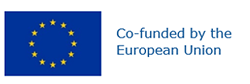 Preferred name: Phytophthora lateralis
Authority: Tucker & Milbrath
Taxonomic position: Chromista: Oomycota: Oomycetes: Peronosporales: Peronosporaceae
Common names in English: root rot of Chamaecyparis
view more common names online...
EPPO Categorization: A2 list
view more categorizations online...
EPPO Code: PHYTLA
more photos...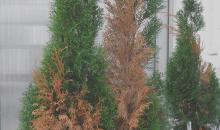 